8. – 12.6.2020Slovenský jazyk – 8. a 9. ročník – A variant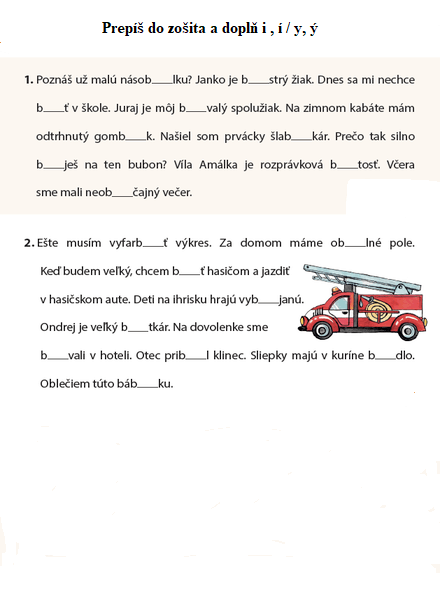 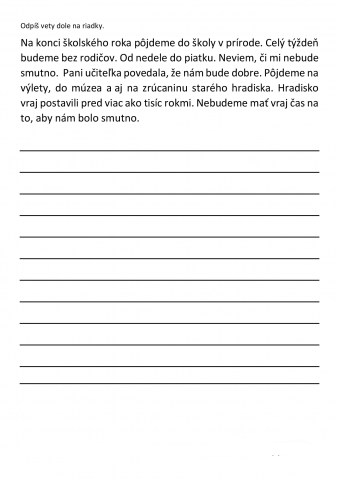 8.6. – 12.6.2020 Matematika – 8. a 9. ročník – A variantVydeľ a urob skúšku.632 : 4 =                 Sk.:                     594 : 2 =                     Sk.:    835 : 5 =                 Sk.:                     944 : 4 =                      Sk.:    3 414 : 6 =               Sk.:                    6 0 55 : 7 =                  Sk.:    1 788 : 3 =               Sk.:;	2 120 : 8 =	Sk.:	1 345 : 5 = 	Sk.: 	5 382 : 9 = 	Sk.:	3 708 : 3 =	Sk.:	3 162 : 6 =	Sk.: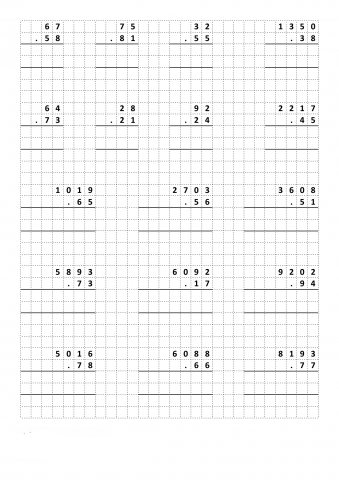 8. – 12. 6. 2020Chémia – 9. ročník – A variantOpakovanieUrob pokus a výsledky zapíš do zošita1.Pomôcky :Pohár, voda, soľTvojou úlohou bude naplniť pohár vodou, nasypať do neho 2 lyžičky soli a zamiešať. Potom polož pohár na okno a pozoruj čo sa bude diať a odpovedz na moje otázky :Zisti, za aký čas sa vyparila voda ?Čo ostalo na dne pohára po vyparení vody ?Akú to malo chuť ?2.Pomôcky :Pohár, voda, olejNaplň pohár do polovice s vodou. Do zvyšku pohára dolej olej a  poriadne premiešaj.  Popíš do zošita čo sa stalo a prečo sa to stalo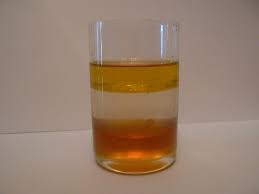 8. – 12. 6. 2020Dejepis – 8. a 9. ročník – A variantKalendár( prepíš do zošita )Časové úseky:Kratšie- roky, mesiace, týždne, dní, hodiny, minúty a sekundy.Dlhšie- desaťročia, storočia a tisícročia.KALENDÁR- je súpis dní a mesiacov v jednom roku.DEŇ- je striedanie dňa a nocí.Poznáme kalendáre :Juliánsky- starý RimaniaGregoriánsky- pápež Gregor XII.-  používame ho dnes.Na svete nie je jednotný kalendár.LetopočtyLetopočty- poradie rokov, ktoré uplynuli od významnej udalosti.Pre kresťanov sa rok ráta od narodenia Krista. Označujeme ho ako nula (O).Dnes máme 21. storočie. Ráta sa to: 2016                                                           20+1= 21. Storočie.Dejiny rozdeľujeme do troch skupín.PRAVEK     STREDOVEK    NOVOVEKČo je to letopočet?Je to poradie rokov od udalosti, ktorá sa stala v minulosti.Aký kalendár používame dnes?Gregoriánsky- pápež.Ktoré je teraz storočie?21. storočie.Výtvarná výchova IX.B od 8.6.2020 –  19.6.2020Milí žiaci, tieto dva týždne spojíme s predmetom SJL a vašou úlohou, bude nakresliť  k preberanému článku z Čítanky ilustráciu.  Pozdravujem  Vás  a prajem Vám pekne prežité dni.                                                                                                         Vaša  učiteľka  VYVHUV 9.B -  Okolo Súče - vypočuť si pieseň https://www.youtube.com/watch?v=eUOIAUzm-68BIOLÓGIA – 8. ročníkJednotlivé obdobia života človekaNovorodenecPomocou učebnice str. 81 doplň vety v PZ na str. 60/ cv.1Úloha: Označ krúžkom správnu odpoveď:a/ Novorodenec je úplne odkázaný na starostlivosť rodičov/ najmä matky/b/ Novorodenec nepotrebuje starostlivosť matky.FYZIKA – 8. ročníkVnímanie zvukuHlučné prostredie môže poškodiť náš sluchový orgán, ba aj nervovú sústavu.Úloha: Porozmýšľaj, aký zvuk je pre teba nepríjemný / napr. hlasná hudba, brzdenie vlaku,  zvuk sirény..../BIOLÓGIA – 9. ročník              Ochrana životného prostrediaAko môžu ľudia prírodu chrániť?1. Využívať slnečné žiarenie2. Využívať silu vetra3. Čistiť odpadové vody4. Vyrábať predmety z recyklovaného odpaduRecyklovať znamená opätovne spracovať použité výrobky.Úloha: Premýšľaj, či to, čo kupuješ, je naozaj potrebné. Vyberaj si aj podľa toho, aký dopad má výrobok na životné prostredie.FYZIKA – 9. ročníkZachovanie energieCelková hodnota energie je stála. Energia ani nevzniká, ani nezaniká, len sa premieňa z jedného druhu na iný. Úloha:Vysvetli pojmy: zemný plyn, slnečná energia, zdroje energie, Joule.8. – 12. 6. 2020Geografia – 8. ročník – A variantOceány (prepíš do zošita)Oceány - iné názvy: svetové more, skrátene oceán) je súhrn vodnej hmoty na povrchu Zeme s výnimkou vôd na súši (t. j. vo vodných tokoch a vodných plochách) a vody viazanej v mineráloch a horninách (t. j. najmä podzemná voda), biosfére a v atmosfére (t. j. vo forme vodnej pary).Pokrýva takmer tri štvrtiny (71 %) povrchu Zeme a takmer polovica jeho vôd má hĺbku nad 3 000 m. Delí sa na päť vzájomne prepojených, ale inak pomerne uzavretých, veľkých častí nazývaných oceány: Tichý oceán (Pacifik), Atlantický oceán, Indický oceán, Severný ľadový oceán a Južný oceán.Vyfarbi modrou farbičkou miesta, kde sa rozprestiera oceán :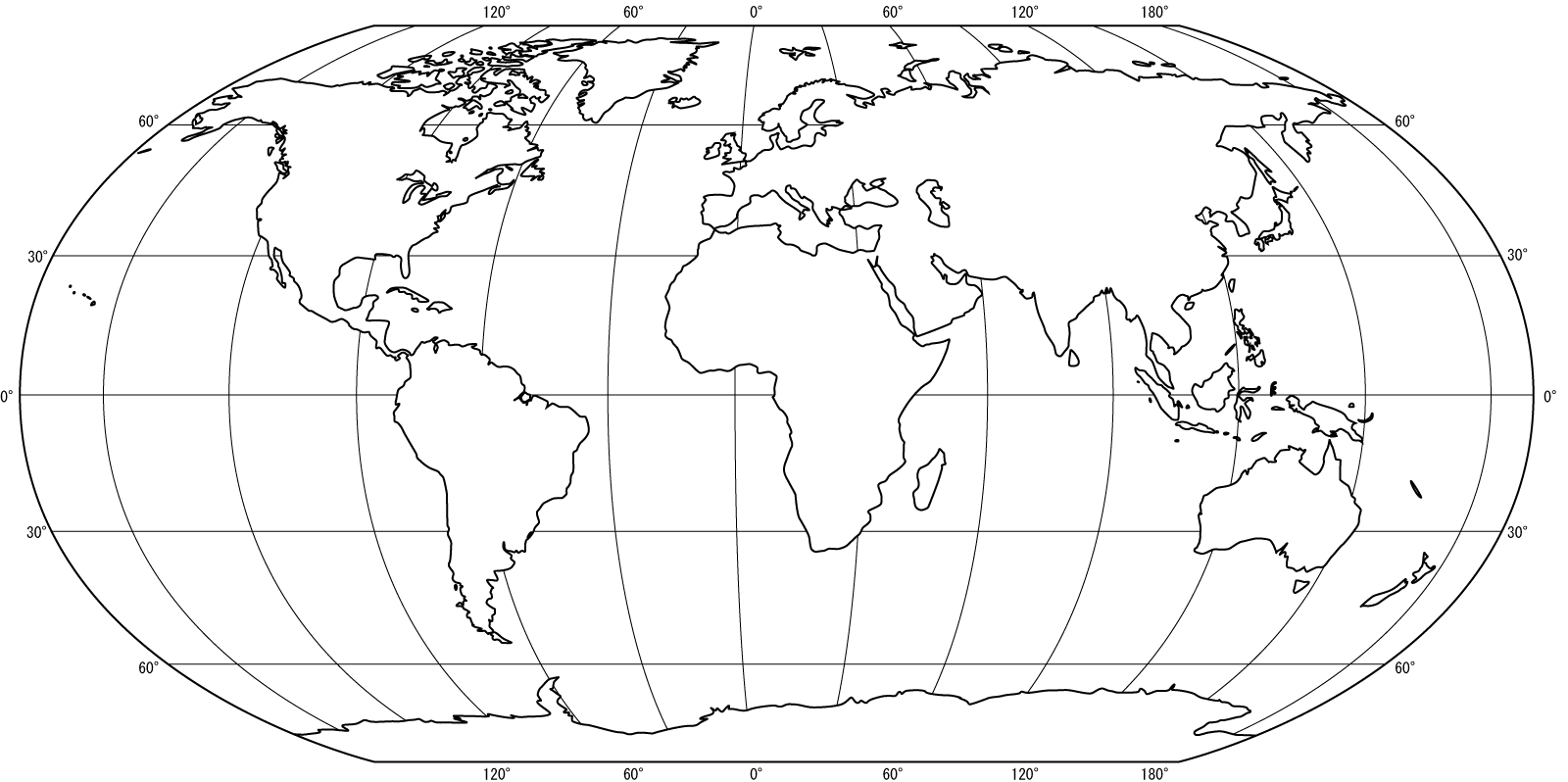 8. – 12. 6. 2020Geografia – 9. ročník – A variantObec v ktorej žijemŠvedlár -  založili nemeckí baníci, ktorých zavolal do krajiny uhorský kráľ Belo IV, po odchode Tatárov (1243) okolo roku 1255. Nachádza sa vo východnej časti Slovenského rudohoria. Najstaršia zmienka o obci je z r. 1312, keď ju r. 1338 daroval kráľ Karol Róbert Smolníku. Obec sa dostala do rúk Thurzovcom, potom Csákyovcom a nakoniec Banskej komore. Obyvateľstvo pracovalo v baniach na meď.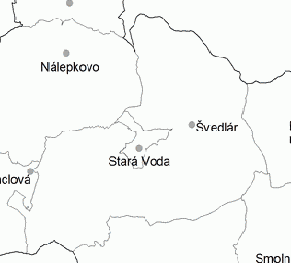 Ak chceš zistiť viac klikni sem :https://www.svedlar.sk/OBČIANSKA NÁUKA 9.B pre 8. ročník variant A / 9.6.2020 /                   PRÁVA DIEŤAŤADokresli alebo dopíš detské práva do prázdnych obláčikov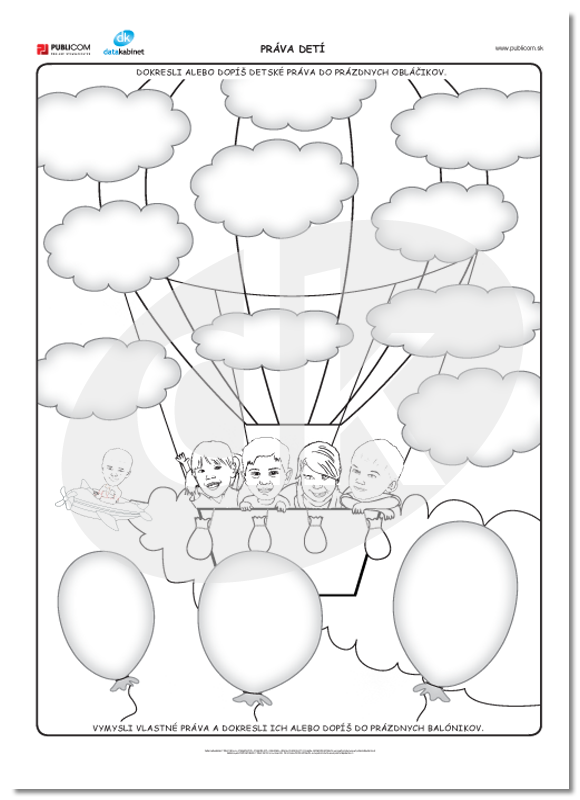 Vymysli vlastné práva a dokresli ich alebo dopíš do prázdnych balónikov.NÁBOŽENSKÁ VÝCHOVA  9.B  pre 8.ročník variant A                                             HOSTINA	na obdobie 6.6.-19.6.2020Najväčšou hostinou zmierenia je svätá omša.Pozýva nás na ňu Ježiš a dáva nám sám seba tým, že za nás obetoval svoj život / Eucharistia /.Aby sme mohli byť hosťami na hostine, je potrebné oľutovať svoje chyby a zlé skutky a chcieť sa zmeniť.Ak správne vyškrtneš v slovách písmeno, ktoré tam nepatrí, dozvieš sa, čo je vstupenkou na Ježišovu hostinu.OŠĽUTOVAŤ   SVOKJE   CHAYBY   TA  ŠZMENIŤ   SLA.PRACOVNÉ VYUČOVANIE 9.B pre 8. ročník variant A , 9. ročník variant A, variant BHYGIENA DOMÁCNOSTI           na obdobie 6.6.-19.6.2020 V týchto dňoch dbáme na zvýšenú hygienu rúk. Ale mali by sme myslieť aj na čistotu a hygienu našej domácnosti. Spolu s našimi potravinami, drogériou či balíčkom od kuriéra sa k nám domov môžu dostať aj vírusy, ktoré môžu prežiť na povrchu predmetov rôzne dlhú dobu. Preto nepodceňujte ani dezinfekciu domácnosti! Pravidelne, obzvlášť teraz v čase epidemiologickej krízy, dezinfikujme našu kuchyňu. Ideálny je na to octový čistič, ktorý intenzívne čistí rôzne typy povrchov, neutralizuje zápach a je vhodný na dôkladné čistenie kuchyne aj kúpeľne. Preto aj ty sa podieľaj na hygiene domácnosti a dbaj nielen na čistotu ale aj dezinfekciu.OBČIANSKA NÁUKA 9.B pre 9. ročník variant A  /9.6.2020 /                 VOĽNÝ ČAS A JEHO VYUŽITIEVoľný čas je zvyšok času, ktorý venujeme sebe.Cieľom voľného času nie je len oddych a načerpanie síl do ďalšej činnosti, ale aj rozvoj  záujmov a osobnosti človeka. Vo voľnom čase môžeme:- športovať- ísť na kultúrne podujatia- ísť do prírody- čítať- aktívne sa venovať umeleckej činnosti- ďalej sa vzdelávať- venovať sa zberateľským záujmom a iné.Voľný čas môžeme stráviť individuálne, ale i v kolektíve.Čo robíš vo svojom voľnom čase ? Vieš vymenovať nesprávne príklady využívania voľného času.NÁBOŽENSKÁ VÝCHOVA  9.B  pre 9.ročník variant A ,  variant B        ZODPOVEDNOSŤ NÁS KRESŤANOV     na obdobie 6.6.-19.6.2020My kresťania nesieme zodpovednosť za našu spoločnosť, za seba ale aj za ľudí okolo nás.Všetci sme Bohom pozvaní zmeniť náš celkový poriadok hodnôt, aby bol v súlade s poverením správcovstva človeka na Zemi. Sme pozvaní a vyzvaní k životnému štýlu a spoločenskému poriadku, ktorý sa zodpovedne stavia ku každému stvoreniu.Zodpovednosť a angažovanosť – rodinná, školská, sociálna, kultúrna, zdravotnícka, hospodárska, ekologická                               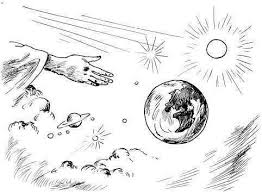 INFORMATIKA, 9. ročník, 8.6. – 12.6.2020Téma: Vyhľadávanie informácii v elektronickom slovníku a katalóguNájdi a vypíš do zošita všetky dostupné elektronické slovníky (aspoň tri) a elektronické katalógy. Skús v nich vyhľadať slová: kryptografia, cyklus, doména8.6.2020 Telesná a športová výchova– 2 stupeňprechádzky do prírody beh na krátke vzdialenostiaerobic ( ranná rozcvička, cviky na mieste, dychové cvičenia )bicyklovanie v prírode alebo obciVedomostná úloha : Tvojou úlohou bude pripojiť sa na internet, otvoriť si stránku GOOGLE a zistiť koľko titulov majstra sveta získal náš najúspešnejší cyklista Peter Sagan.Pomôcka : https://www.welovecycling.com/sk/2018/09/21/peter-sagan-3-tituly-majstra-sveta-v-rade/Vaše odpovede na moje otázky mi môžete zasielať na aplikáciu Messenger – Patrik Olejár ( nie Facebook )8.6.2020Slovenský jazyk – 9. ročník – B variantVyhľadaj v osemsmerovke písmenká A, E, I, O, U, M, S, P, R, V, Y a zakrúžkuj ich farebne. 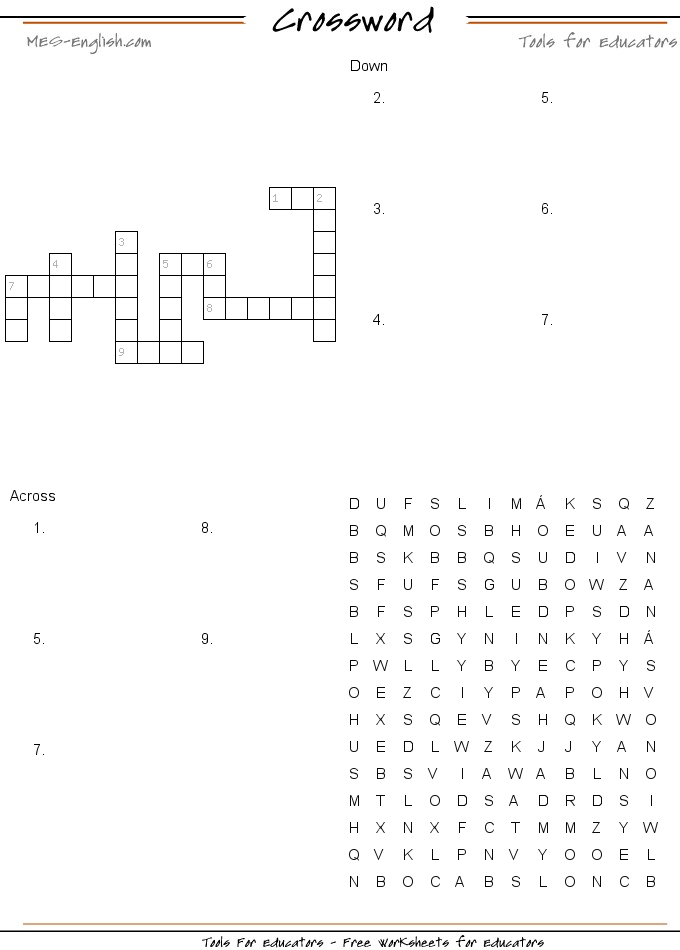 8.06.2020			MATEMATIKA – opakovanie – 9. ročník – B variant Vymaľuj a spočítaj koľko je na obrázku rovnakých útvarov. 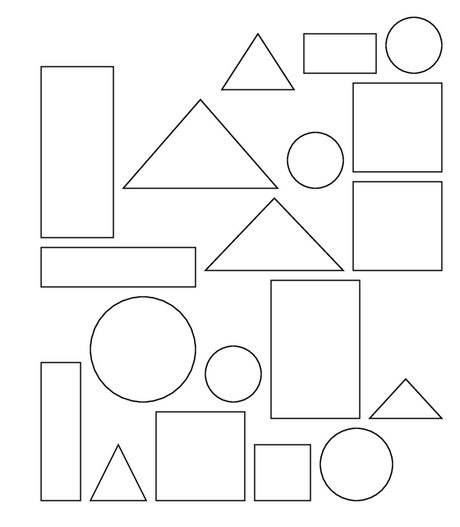 Spočítaj 15 + 5 =			18 + 1 =			12 + 3 = 10 + 2 =			19 + 0 =			11 + 3 = 11 + 3 = 			14 + 2 =			17 +1 = 19 – 3 =			19 – 2 =			13 – 2 =16 – 2 =			12 – 1 =			17 – 4 =19 – 8 =			15 – 2 =			12 – 2 =Janko mal 7 €. Šiel do potravín, kúpil si čokoládu a zmrzlinu. Za nákup zaplatil 4 €. Koľko € ostalo Jankovi?Janko mal............. €. Zaplatil za nákup................ €. Ostalo mu ..........................€. Riešenie: Odpoveď: Jankovi ostalo ............................... €. Vymaľuj8.6.2020 		Rozvoj komunikačnej schopnosti – 9. ročník – B variantKoľko kruhov je na obrázku?Na  obrázku je .................................... kruhov. Koľko trojuholníkov je na obrázku? Na obrázku je ............................... trojuholníkov. Koľko štvorcov je na obrázku? Na obrázku je ................................................ štvorcov. Vymaľuj					8.6.2020Vecné učenie – 9. ročník – B variantPomenuj jednotlivé časti tváre a vymaľuj obrázok. 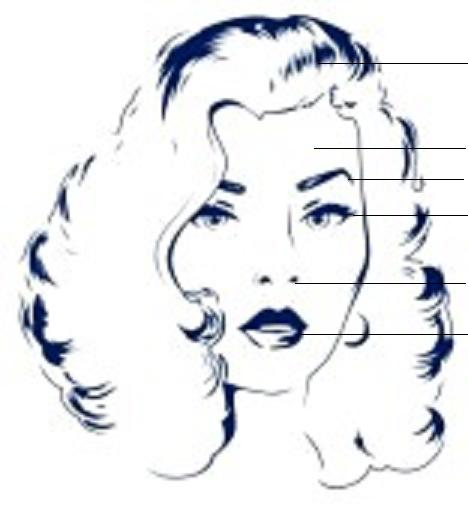 Pomenuj a napíš vnútorné orgány človeka. 	           __________________________________ 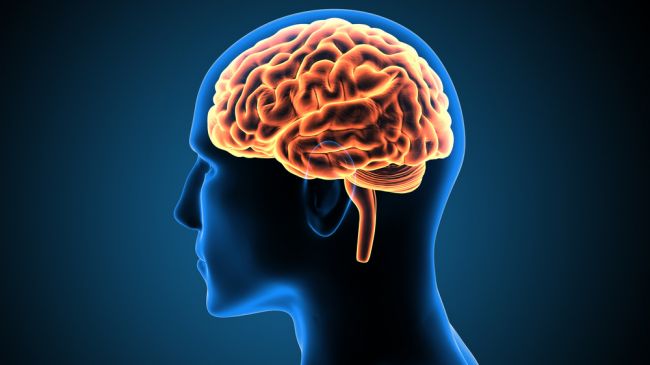    ___________________________________________ 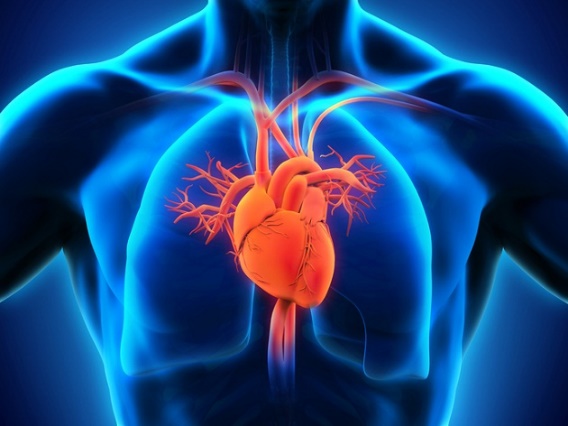   ___________________________________________ 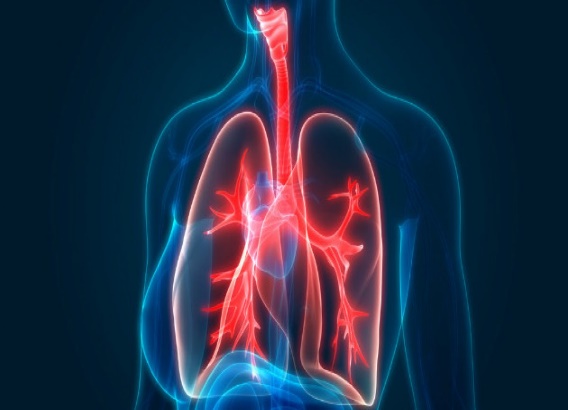   ___________________________________________  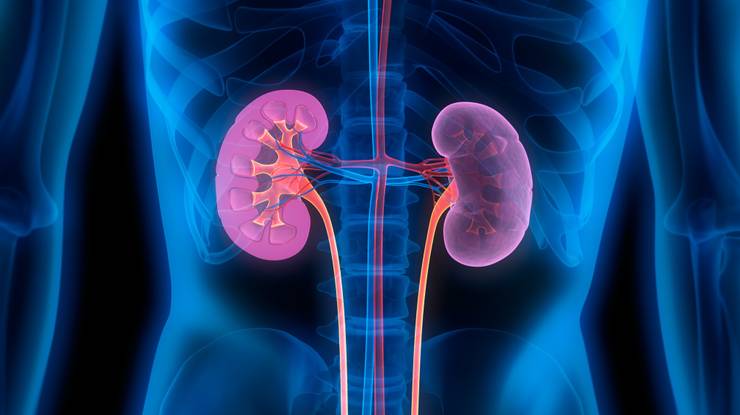 Popíš bežné ochorenie človeka 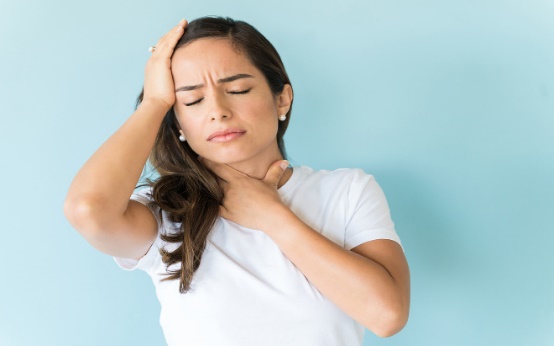 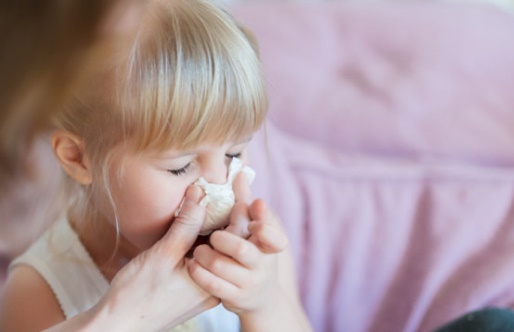 Vyfarbi v ľudskom tele mozog, pľúca, srdce a obličky.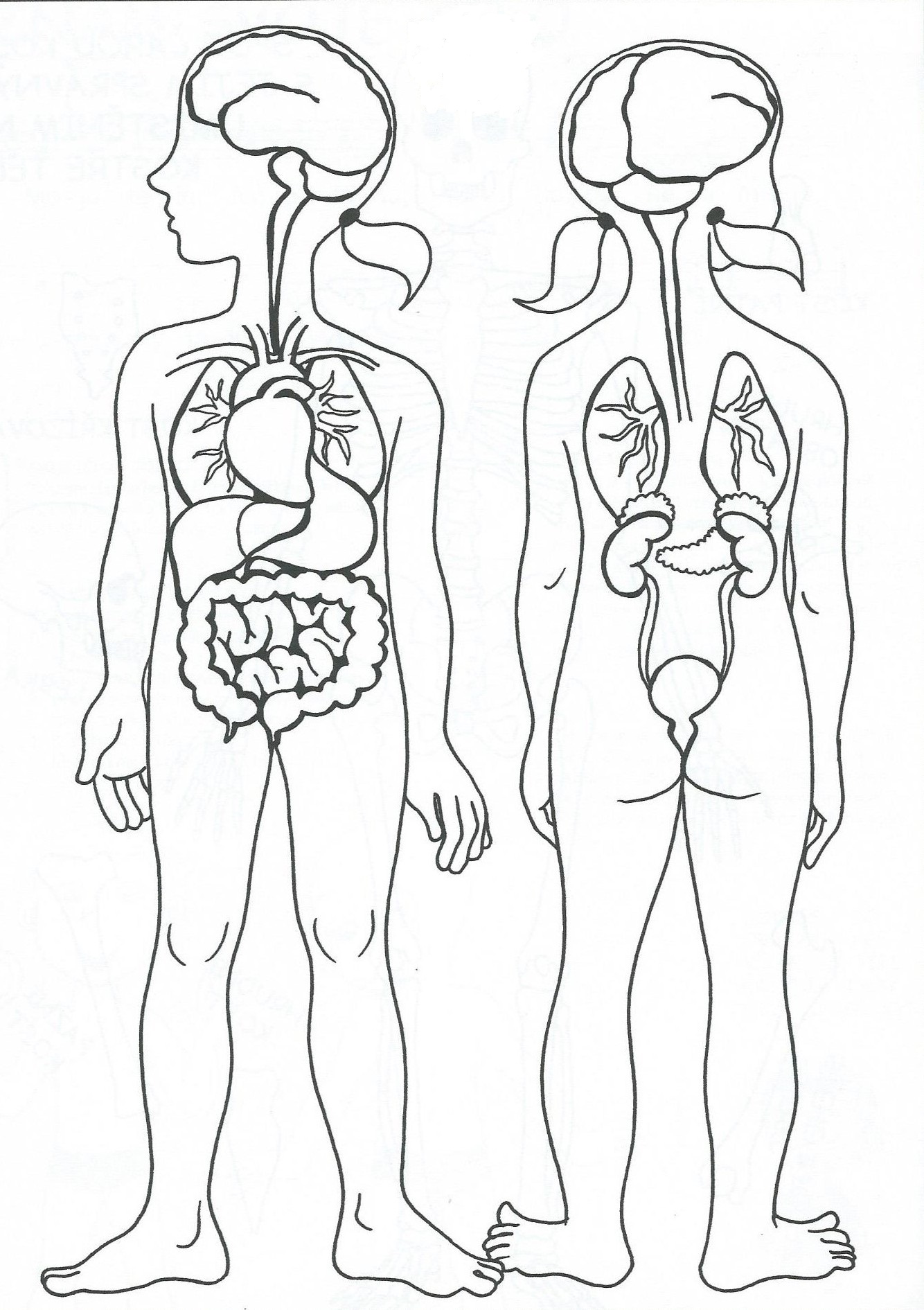 